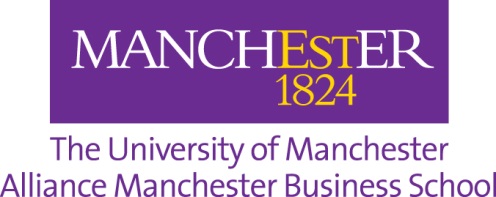 Application for enrolment onto BMAN30180 Consultancy Project (40 credits)2023/24Admission onto this course will be based on consideration of a personal statement.  Please note that you cannot take another 40 credit unit alongside Consultancy Project (e.g. it is not possible to do a dissertation and this unit).In the box below please write a short statement on why you wish to take this course.  Do not exceed 700 words:Send this application to the C&P team (undergrad.ambs@manchester.ac.uk) by 12noon 19 July 2023Full name:Student ID Number:Degree programme: